ИНСТРУКЦИЯ ПО ОХРАНЕ ТРУДА ДЛЯ ПРОВЕДЕНИЯ ЧЕМПИОНАТА
Программа инструктажа по охране трудаИнструктаж по охране труда должен включать:Общие сведения о месте проведения чемпионата, расположении компетенции, времени трансфера до места проживания, расположении транспорта для площадки, особенности питания участников и экспертов, месторасположении санитарно-бытовых помещений, питьевой воды, медицинского пункта, аптечки первой помощи, средств первичного пожаротушения.Время начала и окончания проведения чемпионатных заданий, нахождение посторонних лиц на площадке.Контроль требований охраны труда участниками и экспертами.Вредные и опасные факторы во время выполнения чемпионатных заданий и нахождение на территории проведения чемпионата.Общие обязанности участника и экспертов по охране труда, общие правила поведения во время выполнения чемпионатных заданий и на территории.Основные требования санитарии и личной гигиены.Средства индивидуальной и коллективной защиты, необходимость их использования.Порядок действий при плохом самочувствии или получении травмы. Правила оказания первой помощи.Действия при возникновении чрезвычайной ситуации, ознакомление со схемой эвакуации и пожарными выходами.Инструкция по охране труда для участниковОбщие требования охраны трудаК самостоятельному выполнению заданий в Компетенции «Обслуживание железнодорожного пути» допускаются участники не моложе 18 лет- прошедшие инструктаж по охране труда по «Программе инструктажа по охране труда и технике безопасности»;- ознакомленные с инструкцией по охране труда;- имеющие необходимые навыки по эксплуатации инструмента, приспособлений совместной работы на оборудовании;- не имеющие противопоказаний к выполнению заданий по состоянию здоровья.В процессе выполнения заданий и нахождения на территории и в помещениях места проведения чемпионата, участник обязан четко соблюдать:- инструкции по охране труда и технике безопасности; - не заходить за ограждения и в технические помещения;- соблюдать личную гигиену;- принимать пищу в строго отведенных местах;- самостоятельно использовать инструмент и оборудование, разрешенное к выполнению задания.Участник для выполнения задания использует инструмент:При выполнении задания на участника могут воздействовать следующие вредные и (или) опасные факторы:Физические:- инструменты ударного действия (опасность травмирования конечностей); - режущие и колющие предметы; -  острые кромки, заусенцы и шероховатости на поверхности конструкций и оборудования;- отлетающие частицы материалов, части оборудования, инструментов;- неблагоприятные погодные условия (дождь, снег, ветер и т. п.) - возможность падения (например, в результате поскальзывания, спотыкания); - физические перегрузки (например, при переноске путевого оборудования); -  недостаточная освещенность рабочей зоны (например, при работе в неблагоприятных погодных условиях); - неудобная рабочая поза (например, при длительной работе в согнутом состоянии). Химические:- масляные смазки.Психологические:- чрезмерное напряжение внимания; - усиленная нагрузка на зрение; - повышенная ответственность; Применяемые во время выполнения задания средства индивидуальной защиты:- спецодежда (Костюм «Путеец») в соответствии с сезоном;- обувь;- перчатки;- очки;- сигнальный жилет.	Знаки безопасности, используемые на рабочем месте, для обозначения присутствующих опасностей: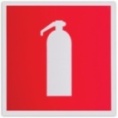 F 04 Огнетушитель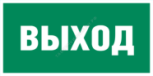 E 22 Указатель выхода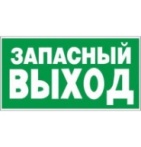 E 23 Указатель запасного выхода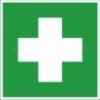 EC 01 Аптечка первой помощи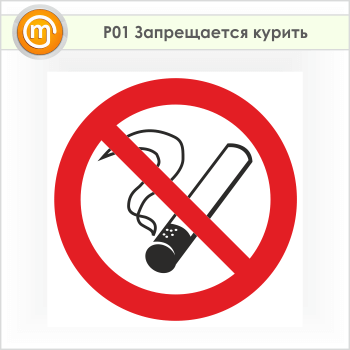 P 01 Запрещается куритьПри несчастном случае пострадавший или очевидец несчастного случая обязан немедленно сообщить о случившемся Экспертам. В помещении комнаты экспертов находится аптечка первой помощи, укомплектованная изделиями медицинского назначения, ее необходимо использовать для оказания первой помощи, самопомощи в случаях получения травмы.В случае возникновения несчастного случая или болезни участника, об этом немедленно уведомляется Главный эксперт.Главный эксперт принимает решение о назначении дополнительного времени для участия. В случае отстранения участника от дальнейшего участия в чемпионате ввиду болезни или несчастного случая, он получит баллы за любую завершенную работу. Вышеуказанные случаи подлежат обязательной регистрации в Форме регистрации несчастных случаев и в Форме регистрации перерывов в работе.Участники, допустившие невыполнение или нарушение инструкции по охране труда, привлекаются к ответственности в соответствии с Регламентом.Несоблюдение участником норм и правил ОТ и ТБ ведет к потере баллов. Постоянное нарушение норм безопасности может привести к временному или перманентному отстранению аналогично апелляции.Требования охраны труда перед началом выполнения работПеред началом работы участники должны выполнить следующее:В день С-1 все участники должны ознакомиться с инструкцией по технике безопасности, с планами эвакуации при возникновении пожара, местами расположения санитарно-бытовых помещений, медицинскими кабинетами, питьевой воды, подготовить рабочее место в соответствии с Техническим описанием компетенции.Проверить специальную одежду, обувь и другие средства индивидуальной защиты. Одеть необходимые средства защиты для выполнения подготовки рабочих мест, инструмента и оборудования.По окончании ознакомительного периода, участники подтверждают свое ознакомление со всеми процессами, подписав лист прохождения инструктажа по работе на оборудовании по соответствующей форме.Подготовить рабочее место:- разместить на рабочем месте материалы, оборудование и инструменты, Подготовить инструмент и оборудование, разрешенное к самостоятельной работе:В дни проведения чемпионата изучить содержание и порядок проведения модулей задания, а также безопасные приемы их выполнения. Проверить пригодность инструмента и оборудования визуальным осмотром.Привести в порядок рабочую специальную одежду и обувь: -  одежда и обувь должна быть выбрана по погоде, удобной для работы, застегнута на пуговицы и молнии;  -  правильно надеть одежду: застегнуть обшлага рукавов, заправить полы одежды так, чтобы не было свисающих концов. Не закалывать одежду булавками, иголками, не держать в карманах одежды острые, бьющиеся предметы. Надеть сигнальные жилеты. Ежедневно, перед началом выполнения задания, в процессе подготовки рабочего места:- осмотреть и привести в порядок рабочее место, средства индивидуальной защиты;- убедиться в достаточности освещенности;- проверить (визуально) правильность подключения инструмента и оборудования в электросеть;- проверить правильность установки стола, стула, положения оборудования и инструмента, при необходимости, обратиться к эксперту для устранения неисправностей в целях исключения неудобных поз и длительных напряжений тела.Подготовить необходимые для работы материалы, приспособления, и разложить их на свои места, убрать все лишнее.Участнику запрещается приступать к выполнению задания при обнаружении неисправности инструмента или оборудования. О замеченных недостатках и неисправностях немедленно сообщить Эксперту и до устранения неполадок к заданию не приступать.Требования охраны труда во время выполнения работПри выполнении заданий участнику необходимо соблюдать требования безопасности при использовании инструмента и оборудования:При выполнении заданий и уборке рабочих мест:- необходимо быть внимательным, не отвлекаться посторонними разговорами и делами, не отвлекать других участников;- соблюдать настоящую инструкцию;- соблюдать правила эксплуатации оборудования, механизмов и инструментов, не подвергать их механическим ударам, не допускать падений;- поддерживать порядок и чистоту на рабочем месте;- рабочий инструмент располагать таким образом, чтобы исключалась возможность его скатывания и падения;- выполнять задания только исправным инструментом;При неисправности инструмента и оборудования – прекратить выполнение задания и сообщить об этом Эксперту.Требования охраны труда в аварийных ситуацияхПри обнаружении неисправности в работе электрических устройств, находящихся под напряжением (повышенном их нагреве, появления искрения, запаха гари, задымления и т. д.), участнику следует немедленно сообщить о случившемся Экспертам. Выполнение задания продолжить только после устранения возникшей неисправности.В случае возникновения у участника плохого самочувствия или получения травмы сообщить об этом эксперту.При поражении участника электрическим током немедленно отключить электросеть, оказать первую помощь (самопомощь) пострадавшему, сообщить Эксперту, при необходимости обратиться к врачу.При несчастном случае или внезапном заболевании необходимо в первую очередь отключить питание электрооборудования, сообщить о случившемся Экспертам, которые должны принять мероприятия по оказанию первой помощи пострадавшим, вызвать скорую медицинскую помощь, при необходимости отправить пострадавшего в ближайшее лечебное учреждение.При возникновении пожара необходимо немедленно оповестить Главного эксперта и экспертов. При последующем развитии событий следует руководствоваться указаниями Главного эксперта. Приложить усилия для исключения состояния страха и паники.При обнаружении очага возгорания на площадке необходимо любым возможным способом постараться загасить пламя в "зародыше" с обязательным соблюдением мер личной безопасности.При возгорании одежды попытаться сбросить ее. Если это сделать не удается, упасть на пол и, перекатываясь, сбить пламя; необходимо накрыть горящую одежду куском плотной ткани, облиться водой, запрещается бежать – бег только усилит интенсивность горения.В загоревшемся помещении не следует дожидаться, пока приблизится пламя. Основная опасность пожара для человека – дым. При наступлении признаков удушья лечь на пол и как можно быстрее ползти в сторону эвакуационного выхода.При обнаружении взрывоопасного или подозрительного предмета не подходите близко к нему, предупредите о возможной опасности находящихся поблизости экспертов или обслуживающий персонал.При происшествии взрыва необходимо спокойно уточнить обстановку и действовать по указанию экспертов, при необходимости эвакуации возьмите с собой документы и предметы первой необходимости, при передвижении соблюдайте осторожность, не трогайте поврежденные конструкции, оголившиеся электрические провода. В разрушенном или поврежденном помещении не следует пользоваться открытым огнем (спичками, зажигалками и т. п.).Требование охраны труда по окончании работПосле окончания работ каждый участник обязан:Привести в порядок рабочее место. Убрать средства индивидуальной защиты в отведенное для хранений место.Отключить инструмент и оборудование от сети.Инструмент убрать в специально предназначенное для хранений место.Сообщить эксперту о выявленных во время выполнения заданий неполадках и неисправностях оборудования и инструмента, и других факторах, влияющих на безопасность выполнения задания.Инструкция по охране труда для экспертовОбщие требования охраны трудаК работе в качестве эксперта Компетенции «Обслуживание железнодорожного пути» допускаются Эксперты, прошедшие специальное обучение и не имеющие противопоказаний по состоянию здоровья.Эксперт с особыми полномочиями, на которого возложена обязанность за проведение инструктажа по охране труда, должен иметь действующие удостоверение «О проверке знаний требований охраны труда».В процессе контроля выполнения заданий и нахождения на территории и в помещениях площадки Эксперт обязан четко соблюдать:- инструкции по охране труда и технике безопасности; - правила пожарной безопасности, знать места расположения первичных средств пожаротушения и планов эвакуации.- расписание и график проведения задания, установленные режимы труда и отдыха.При работе на персональном компьютере и копировально-множительной технике на Эксперта могут воздействовать следующие вредные и (или) опасные производственные факторы:- электрический ток;- статическое электричество, образующееся в результате трения движущейся бумаги с рабочими механизмами, а также при некачественном заземлении аппаратов;- шум, обусловленный конструкцией оргтехники;- химические вещества, выделяющиеся при работе оргтехники;- зрительное перенапряжение при работе с ПК.При наблюдении, за выполнением задания участниками, на Эксперта могут воздействовать следующие вредные и (или) опасные производственные факторы:Физические:- неблагоприятные погодные условия (дождь, снег, ветер и т. п.) - возможность падения (например, в результате поскальзывания, спотыкания); -  недостаточная освещенность рабочей зоны (например, при работе в неблагоприятных погодных условиях); Психологические:- чрезмерное напряжение внимания, усиленная нагрузка на зрение - ответственность при выполнении своих функций. Применяемые во время выполнения задания средства индивидуальной защиты:- сигнальный жилет.Знаки безопасности, используемые на рабочих местах, для обозначения присутствующих опасностей: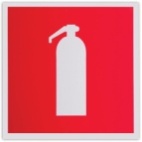 F 04 Огнетушитель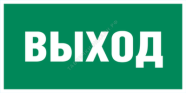 E 22 Указатель выхода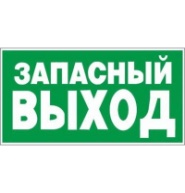 E 23 Указатель запасного выхода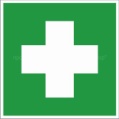 EC 01 Аптечка первой помощиP 01 Запрещается куритьПри несчастном случае пострадавший или очевидец несчастного случая обязан немедленно сообщить о случившемся Главному Эксперту. В помещении Экспертов Компетенции «Обслуживание железнодорожного пути» находится аптечка первой помощи, укомплектованная изделиями медицинского назначения, ее необходимо использовать для оказания первой помощи, самопомощи в случаях получения травмы.В случае возникновения несчастного случая или болезни Эксперта, об этом немедленно уведомляется Главный эксперт. Эксперты, допустившие невыполнение или нарушение инструкции по охране труда, привлекаются к ответственности в соответствии с Регламентом а при необходимости согласно действующему законодательству.Требования охраны труда перед началом работыПеред началом работы Эксперты должны выполнить следующее:В день С-1, Эксперт с особыми полномочиями, ответственный за охрану труда, обязан провести подробный инструктаж по «Программе инструктажа по охране труда и технике безопасности», ознакомить экспертов и участников с инструкцией по технике безопасности, с планами эвакуации при возникновении пожара, с местами расположения санитарно-бытовых помещений, медицинскими кабинетами, питьевой воды, проконтролировать подготовку рабочих мест участников в соответствии с Техническим описанием компетенции.Проверить специальную одежду, обувь и др. средства индивидуальной защиты. Одеть необходимые средства защиты для выполнения подготовки и контроля подготовки участниками рабочих мест, инструмента и оборудования.Ежедневно, перед началом выполнения задания участниками чемпионата, Эксперт с особыми полномочиями проводит инструктаж по охране труда, Эксперты контролируют процесс подготовки рабочего места участниками.Ежедневно, перед началом работ на площадке и в помещении экспертов необходимо:- осмотреть рабочие места экспертов и участников;-привести в порядок рабочее место эксперта;-проверить правильность подключения оборудования в электросеть;- одеть необходимые средства индивидуальной защиты.Подготовить необходимые для работы материалы, приспособления, и разложить их на свои места, убрать с рабочего стола все лишнее.Эксперту запрещается приступать к работе при обнаружении неисправности оборудования. О замеченных недостатках и неисправностях немедленно сообщить Техническому Эксперту и до устранения неполадок к работе не приступать.Требования охраны труда во время работыПри выполнении модулей задания участниками, Эксперту необходимо быть внимательным, не отвлекаться посторонними разговорами и делами без необходимости, не отвлекать других Экспертов и участников.Эксперту во время работы с оргтехникой:- обращать внимание на символы, высвечивающиеся на панели оборудования, не игнорировать их;- не снимать крышки и панели, жестко закрепленные на устройстве. В некоторых компонентах устройств используется высокое напряжение или лазерное излучение, что может привести к поражению электрическим током или вызвать слепоту;- не производить включение/выключение аппаратов мокрыми руками;- не ставить на устройство емкости с водой, не класть металлические предметы;- не эксплуатировать аппарат, если он перегрелся, стал дымиться, появился посторонний запах или звук;- не эксплуатировать аппарат, если его уронили или корпус был поврежден;- вынимать застрявшие листы можно только после отключения устройства из сети;-запрещается перемещать аппараты включенными в сеть;- все работы по замене картриджей, бумаги можно производить только после отключения аппарата от сети;- запрещается опираться на стекло оригиналодержателя, класть на него какие-либо вещи помимо оригинала;- запрещается работать на аппарате с треснувшим стеклом;- обязательно мыть руки теплой водой с мылом после каждой чистки картриджей, узлов и т. д.;- просыпанный тонер, носитель немедленно собрать пылесосом или влажной ветошью.Включение и выключение персонального компьютера и оргтехники должно проводиться в соответствии с требованиями инструкции по эксплуатации.Запрещается:- устанавливать неизвестные системы паролирования и самостоятельно проводить переформатирование диска;- иметь при себе любые средства связи;- пользоваться любой документацией кроме предусмотренной заданием.При неисправности оборудования – прекратить работу и сообщить об этом Техническому эксперту.При наблюдении за выполнением задания участниками Эксперту:- одеть необходимые средства индивидуальной защиты;- передвигаться по площадке не спеша, не делая резких движений, смотря под ноги.Требования охраны труда в аварийных ситуацияхПри обнаружении неисправности в работе электрических устройств, находящихся под напряжением (повышенном их нагреве, появления искрения, запаха гари, задымления и т. д.), Эксперту следует немедленно отключить источник электропитания и принять меры к устранению неисправностей, а также сообщить о случившемся Техническому Эксперту. Работу продолжать только после устранения возникшей неисправности.В случае возникновения зрительного дискомфорта и других неблагоприятных субъективных ощущений следует ограничить время работы с персональным компьютером и другой оргтехникой, провести коррекцию длительности перерывов для отдыха или провести смену деятельности на другую, не связанную с использованием персонального компьютера и другой оргтехники.При поражении электрическим током немедленно отключить электросеть, оказать первую помощь (самопомощь) пострадавшему, сообщить Главному Эксперту, при необходимости обратиться к врачу.При несчастном случае или внезапном заболевании необходимо в первую очередь отключить питание электрооборудования, сообщить о случившемся Главному Эксперту. При возникновении пожара необходимо немедленно оповестить технического эксперта. При последующем развитии событий следует руководствоваться указаниями Главного эксперта.Приложить усилия для исключения состояния страха и паники.При обнаружении очага возгорания на площадке необходимо любым возможным способом постараться загасить пламя в "зародыше" с обязательным соблюдением мер личной безопасности.При возгорании одежды попытаться сбросить ее. Если это сделать не удается, упасть на пол и, перекатываясь, сбить пламя; необходимо накрыть горящую одежду куском плотной ткани, облиться водой, запрещается бежать – бег только усилит интенсивность горения.В загоревшемся помещении не следует дожидаться, пока приблизится пламя. Основная опасность пожара для человека – дым. При наступлении признаков удушья лечь на пол и как можно быстрее ползти в сторону эвакуационного выхода.При обнаружении взрывоопасного или подозрительного предмета не подходить близко к нему, предупредить о возможной опасности находящихся поблизости ответственных лиц.При происшествии взрыва необходимо спокойно уточнить обстановку и действовать по указанию должностных лиц, при необходимости эвакуации, эвакуировать участников и других экспертов с площадки, взять те с собой документы и предметы первой необходимости, при передвижении соблюдать осторожность, не трогать поврежденные конструкции, оголившиеся электрические провода. В разрушенном или поврежденном помещении не следует пользоваться открытым огнем (спичками, зажигалками и т. п.).Требование охраны труда по окончании выполнения работыОтключить электрические приборы, оборудование, инструмент и устройства от источника питания.Привести в порядок рабочее место Эксперта и проверить рабочие места участников. Сообщить Техническому эксперту о выявленных во время выполнения заданий неполадках и неисправностях оборудования, и других факторах, влияющих на безопасность труда.Вилы для щебняЛом лапчатыйЛом остроконечныйЛопатаКлюч торцовый гаечный (шурупный) Молоток костыльныйКлещи шпальные Штангельциркуль путевойМетлаСкребокДомкрат гидравлическийШаблон путевойКлюч путевой рожковыйИзмерительная рулеткаНаименование инструмента или оборудованияПравила подготовки к выполнению заданияПутевые приборы, оборудование и аксессуары (штангенциркуль путевой, шаблон путевой, измерительная рулетка, домкрат гидравлический)Проверить соответствие техническим условиям завода-изготовителя и эксплуатации в соответствии с требованиями эксплуатационной и ремонтной документации.Ручной путевой инструмент(вилы для щебня, лом лапчатый, лом остроконечный, лопата, ключ торцовый гаечный (шурупный), молоток костыльный, клещи шпальные, метла, скребок, ключ путевой рожковый)- проверить надежность насадки, прочность рукоятки, состояние поверхности ударного инструмента, рожков костыльного лома и т. д.;- убедиться в отсутствии на поверхности инструмента зазубрин, трещин, выбоин, заусениц;- убедиться в отсутствии на поверхности деревянных рукояток сучьев, червоточин, заусенцев. - проверить губки путевого гаечного ключа (отогнутые губки не допускаются);- убедиться в отсутствии у торцевого ключа изношенных граней наконечникаНаименование инструмента или оборудованияПравила подготовки к выполнению заданияПутевые приборы, оборудование и аксессуары (штангенциркуль путевой, шаблон путевой, измерительная рулетка, домкрат гидравлический)При эксплуатации приборов, оборудования и аксессуаров запрещается:- применять их не по назначению;- работать при неисправном их состоянии;оставлять без присмотра путевые приборы, оборудование и аксессуары.Ручной путевой инструмент(вилы для щебня, лом лапчатый, лом остроконечный, лопата, ключ торцовый гаечный (шурупный), молоток костыльный, клещи шпальные, метла, скребок, ключ путевой рожковый)- не использовать при нарушении насадки, прочности рукоятки, состояния поверхности ударного инструмента, рожков костыльного лома и т. д.;- заменить при появлении на поверхности инструмента зазубрин, трещин, выбоин, заусениц;